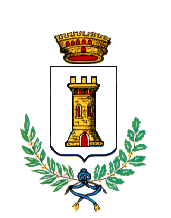 COMUNE    DI    CASAMASSIMACittà Metropolitana di BariSERVIZIO SOCIO-CULTURALEAllegato A    Al Comune di CasamassimaServizio Socio-culturaleVia Fiorentini, nr.7CASAMASSIMAOGGETTO: Richiesta di Iscrizione all’Albo comunale delle AssociazioniIl/La sottoscritt______________________________________Nat___a_______________________________________Prov (___) il______/______/__________Nella sua qualità di Legale rappresentante/altro__________________________________________Dell’Associazione________________________________________C.F.______________________P.IVA__________________________________con sede legale a____________________________In Via ____________________________ nr.________tel.__________________________________e.mail_________________________________pec________________________________________C H I E D E L’iscrizione all’Albo comunale delle Associazioni di Casamassima, istituito con delibera di C.C. nr. 71/2020 del 30/12/2020 , nella seguente sezione (spuntare la casella che interessa ):Istruzione, formazione, cultura, sport e tempo libero, turismoSanità, igiene pubblica e tutela dell’ambientePolitiche socialiA tal fine, il sottoscritt___, consapevole delle sanzioni penali, per il caso di dichiarazioni non veritiere e falsità degli atti e della conseguente decadenza dei benefici eventualmente conseguiti (ai sensi  degli artt.75 e 76 del DPR 445 del 28/12/2000 ) sotto la propria responsabilitàDICHIARADi aver preso visione del Regolamento comunale dell’Albo comunale delle Associazioni, approvato con Delibera di C.C. nr. 71/2020 del 30/12/2020 e di accettare integralmente tutte le norme e le condizioni in esso previste;Che l’Associazione svolge la propria attività sociale nel territorio comunale, con sede operativa a __________________________________, in via __________________________nr.___________Tel____________________________e-mail__________________________________________Che l’atto costitutivo o lo statuto o accordo sottoscritto dagli associati contengono esplicitamente i seguenti elementi: L’espressa previsione dell’assenza di scopi di lucro e del divieto di ripartizione di eventuali proventi dell’attività tra gli associatiIl perseguimento di finalità sociali o di pubblico interesseL’elettività e gratuità delle cariche associativeI criteri di ammissione e le cause di esclusione degli associati, nonché i loro diritti ed obblighi;              (  solo se del caso )Che l’Associazione ha carattere nazionale o regionale e svolge le proprie attività in ambito comunale tramite una sezione locale;                                                                                                                                                                                                                                                                                                                                                                                                                                                 SI IMPEGNAA comunicare tempestivamente al comune di Casamassima ogni eventuale variazione intervenuta successivamente al deposito degli atti richiesti per la prima iscrizione nel rispetto di quanto previsto dal Regolamento comunale.Allega:Copia fotostatica del documento di identità in corso di validità del dichiaranteCopia, autocertificata conforme all’originale, dello Statuto e dell’Atto costitutivo ( atto pubblico o scrittura privata ) da cui risulti espressamente lo scopo associativo e l’assenza dei fini  di lucro.Le rappresentanze locali di organizzazioni ed associazioni costituite a livello nazionale/regionale devono allegare  alla domanda  di iscrizione copia dello Statuto dell’Associazione nazionale/regionale   e documentazione comprovante l’iscrizione/affiliazione alla stessa rappresentanza locale;Eventuale regolamento interno o gli accordi fra gli aderenti formalizzati con scrittura privataCurriculum dell’Associazione, consistente in una sintetica relazione sull’attività associativa svolta nell’ultimo anno ;Una relazione programmatica sull’attività che si intende svolgere nell’anno successivo;Copia del bilancio preventivo dell’anno in corso e/o dell’ultimo bilancio consuntivoUna breve scheda di presentazione dell’Associazione da pubblicare sul sito del comune di CasamassimaData_____________                                                                                               Firma del Legale rappresentanteAi sensi del D.Lgs. nr.196/2003, si autorizza il Comune di Casamassima al trattamento dei dati personali forniti per le finalità relative allo svolgimento delle attività istituzionali.Data                                                                                                 Firma del Legale RappresentantePer chiarimenti e informazioni :Comune di Casamassima-Servizio Socio-culturale- Via Fiorentini, nr. 7, 2à p.- tel. 0806530146- 080  6530175. E-mail : teresa.massaro@comune.casamassima.ba.it pec: servizisociali.comune.casamassima@pec.itModalità di invio dell’istanza:- consegna diretta all’Ufficio Protocollo del comune di Casamassima- raccomandata a/r- posta elettronica ordinaria all’indirizzo:- posta elettronica certificata all’indirizzo: